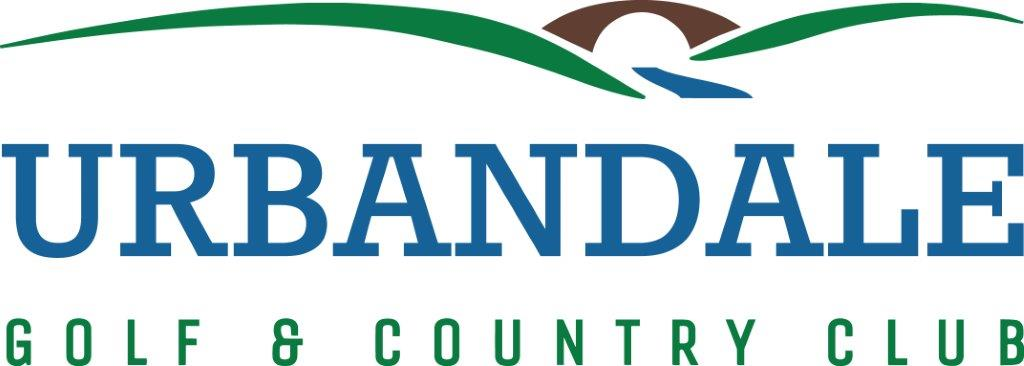 Assistant SuperintendentThe Assistant Superintendent will help oversee all facets of daily 9-hole course operation.  Duties may include:Assist in daily maintenance of greens, tees, fairways, roughs, and bunkers.Perform proper turf health program including: aerating, topdressing, and the application of pesticides, fertilizer, and chemicals to the golf course.Assist in the maintenance, programming, and repair of the irrigation system.Assist in maintenance and repair of equipment.Perform any and all other golf course tasks as required by golf course superintendent.Educational Requirements2 or 4-year college degree in Agronomy, Turfgrass Management, or related field.Salary and Benefits$40,000+ DOE (expected start date 2/15)GCSAA and IGCSA due paidGolfing and Pool Privileges for FamilyPaid VacationPlease Send Resumes to superintendent@urbandalegolf.com